ОБЩИЕ СВЕДЕНИЯ Учебная дисциплина «Введение в специальность» изучается в третьем семестре.Курсовая работа –не предусмотрена.Форма промежуточной аттестации: зачет Место учебной дисциплины в структуре ОПОПУчебная дисциплина «Введение в специальность» относится к обязательной части.Основой для освоения дисциплины являются результаты обучения по предшествующим дисциплинам и практикам:Деловые коммуникации;Кросс-культурный менеджмент.Результаты обучения по учебной дисциплине, используются при изучении следующих дисциплин и прохождения практик:Организационная культура;Основы управления персоналом.Результаты освоения учебной дисциплины в дальнейшем будут использованы при прохождении учебной/производственной практики и (или) выполнении выпускной квалификационной работы. ЦЕЛИ И ПЛАНИРУЕМЫЕ РЕЗУЛЬТАТЫ ОБУЧЕНИЯ ПО ДИСЦИПЛИНЕ Целями изучения дисциплины «Введение в специальность» являются:Целью преподавания дисциплины «Введение в специальность» является формирование представлений:об управлении персоналом как одном из видов управленческой деятельности;о структуре профессионально-образовательной подготовки к управлению персоналом в вузе;о становлении управления персоналом как одного из направлений менеджмента.формирование необходимых знаний об управлении персоналом как науке и специфике работы менеджера по управлению персоналом;введению студентов в круг проблем, определяющих управленческую деятельность вообще и в рамках выбранной специальности, в частности;знакомство основами организации учебной деятельности и методиками усвоения программного материала при оптимальных затратах сил и времени. формирование навыков научно-теоретического подхода к решению задач профессиональной направленности и практического их использования в дальнейшей профессиональной деятельности;формирование у обучающихся компетенций, установленных образовательной программой в соответствии с ФГОС ВО по данной дисциплине.Результатом обучения по учебной дисциплине является овладение обучающимися знаниями, умениями, навыками и опытом деятельности, характеризующими процесс формирования компетенций и обеспечивающими достижение планируемых результатов освоения учебной дисциплины.Формируемые компетенции, индикаторы достижения компетенций, соотнесённые с планируемыми результатами обучения по дисциплине:СТРУКТУРА И СОДЕРЖАНИЕ УЧЕБНОЙ ДИСЦИПЛИНЫ/МОДУЛЯОбщая трудоёмкость учебной дисциплины по учебному плану составляет:Структура учебной дисциплины для обучающихся по видам занятий (очная форма обучения)Структура учебной дисциплины для обучающихся по разделам и темам дисциплины: (очная форма обучения)В столбце «Практическая подготовка» указываются часы, выделяемые на нее при проведении лекций, практических и лабораторных занятий и указанные в пп.3.1 – 3.3. Краткое содержание учебной дисциплины Организация самостоятельной работы обучающихсяСамостоятельная работа студента – обязательная часть образовательного процесса, направленная на развитие готовности к профессиональному и личностному самообразованию, на проектирование дальнейшего образовательного маршрута и профессиональной карьеры.Самостоятельная работа обучающихся по дисциплине организована как совокупность аудиторных и внеаудиторных занятий и работ, обеспечивающих успешное освоение дисциплины. Аудиторная самостоятельная работа обучающихся по дисциплине выполняется на учебных занятиях под руководством преподавателя и по его заданию. Аудиторная самостоятельная работа обучающихся входит в общий объем времени, отведенного учебным планом на аудиторную работу, и регламентируется расписанием учебных занятий. Внеаудиторная самостоятельная работа обучающихся – планируемая учебная, научно-исследовательская, практическая работа обучающихся, выполняемая во внеаудиторное время по заданию и при методическом руководстве преподавателя, но без его непосредственного участия, расписанием учебных занятий не регламентируется.Внеаудиторная самостоятельная работа обучающихся включает в себя:подготовку к лекциям, практическим и занятиям;изучение учебных пособий;изучение тем, не выносимых на лекции и практические занятия самостоятельно;написание тематических докладов, рефератов и эссе на проблемные темы;изучение теоретического и практического материала по рекомендованным источникам;подготовка докладов;подготовка к промежуточной аттестации в течение семестра;подготовка к зачёту. Самостоятельная работа обучающихся с участием преподавателя в форме иной контактной работы предусматривает групповую и (или) индивидуальную работу с обучающимися и включает в себя:проведение индивидуальных и групповых консультаций по отдельным темам/разделам дисциплины;проведение консультаций перед зачетом с оценкой по необходимости.Перечень разделов/тем/, полностью или частично отнесенных на самостоятельное изучение с последующим контролем:Применение электронного обучения, дистанционных образовательных технологийПри реализации программы учебной дисциплины электронное обучение и дистанционные образовательные технологии не применяются.Реализация программы учебной дисциплины с применением электронного обучения и дистанционных образовательных технологий регламентируется действующими локальными актами университета.РЕЗУЛЬТАТЫ ОБУЧЕНИЯ ПО ДИСЦИПЛИНЕ, КРИТЕРИИ ОЦЕНКИ УРОВНЯ СФОРМИРОВАННОСТИ КОМПЕТЕНЦИЙ, СИСТЕМА И ШКАЛА ОЦЕНИВАНИЯСоотнесение планируемых результатов обучения с уровнями сформированности компетенции(й). ОЦЕНОЧНЫЕ СРЕДСТВА ДЛЯ ТЕКУЩЕГО КОНТРОЛЯ УСПЕВАЕМОСТИ И ПРОМЕЖУТОЧНОЙ АТТЕСТАЦИИ, ВКЛЮЧАЯ САМОСТОЯТЕЛЬНУЮ РАБОТУ ОБУЧАЮЩИХСЯПри проведении контроля самостоятельной работы обучающихся, текущего контроля и промежуточной аттестации по учебной дисциплине проверяется уровень сформированности у обучающихся компетенций и запланированных результатов обучения по дисциплине, указанных в разделе 2 настоящей программы.Формы текущего контроля успеваемости, примеры типовых заданий:Критерии, шкалы оценивания текущего контроля успеваемости:Промежуточная аттестация: Критерии, шкалы оценивания промежуточной аттестации учебной дисциплины:Система оценивания результатов текущего контроля и промежуточной аттестации.Оценка по дисциплине выставляется обучающемуся с учётом результатов текущей и промежуточной аттестации.ОБРАЗОВАТЕЛЬНЫЕ ТЕХНОЛОГИИРеализация программы предусматривает использование в процессе обучения следующих образовательных технологий:проблемная лекция;проектная деятельность;проведение интерактивных лекций;групповых дискуссий;анализ ситуаций;преподавание дисциплин в форме курсов, составленных на основе результатов научных исследований, в том числе с учётом региональных особенностей профессиональной деятельности выпускников и потребностей работодателей;поиск и обработка информации с использованием сети Интернет;дистанционные образовательные технологии;просмотр учебных фильмов с их последующим анализом;использование на лекционных занятиях видеоматериалов;обучение в сотрудничестве (командная, групповая работа).ПРАКТИЧЕСКАЯ ПОДГОТОВКАПрактическая подготовка в рамках учебной дисциплины/учебного модуля реализуется при проведении практических занятий, связанных с будущей профессиональной деятельностью. Проводятся отдельные занятия лекционного типа, которые предусматривают передачу учебной информации обучающимся, которая необходима для последующего выполнения практической работы.ОРГАНИЗАЦИЯ ОБРАЗОВАТЕЛЬНОГО ПРОЦЕССА ДЛЯ ЛИЦ С ОГРАНИЧЕННЫМИ ВОЗМОЖНОСТЯМИ ЗДОРОВЬЯПри обучении лиц с ограниченными возможностями здоровья и инвалидов используются подходы, способствующие созданию безбарьерной образовательной среды: технологии дифференциации и индивидуального обучения, применение соответствующих методик по работе с инвалидами, использование средств дистанционного общения, проведение дополнительных индивидуальных консультаций по изучаемым теоретическим вопросам и практическим занятиям, оказание помощи при подготовке к промежуточной аттестации.При необходимости рабочая программа дисциплины может быть адаптирована для обеспечения образовательного процесса лицам с ограниченными возможностями здоровья, в том числе для дистанционного обучения.Учебные и контрольно-измерительные материалы представляются в формах, доступных для изучения студентами с особыми образовательными потребностями с учетом нозологических групп инвалидов:Для подготовки к ответу на практическом занятии, студентам с ограниченными возможностями здоровья среднее время увеличивается по сравнению со средним временем подготовки обычного студента.Для студентов с инвалидностью или с ограниченными возможностями здоровья форма проведения текущей и промежуточной аттестации устанавливается с учетом индивидуальных психофизических особенностей (устно, письменно на бумаге, письменно на компьютере, в форме тестирования и т.п.). Промежуточная аттестация по дисциплине может проводиться в несколько этапов в форме рубежного контроля по завершению изучения отдельных тем дисциплины. При необходимости студенту предоставляется дополнительное время для подготовки ответа на зачете или экзамене.Для осуществления процедур текущего контроля успеваемости и промежуточной аттестации обучающихся создаются, при необходимости, фонды оценочных средств, адаптированные для лиц с ограниченными возможностями здоровья и позволяющие оценить достижение ими запланированных в основной образовательной программе результатов обучения и уровень сформированности всех компетенций, заявленных в образовательной программе.МАТЕРИАЛЬНО-ТЕХНИЧЕСКОЕ ОБЕСПЕЧЕНИЕ ДИСЦИПЛИНЫ Характеристика материально-технического обеспечения дисциплины (модуля) составляется в соответствии с требованиями ФГОС ВО.Материально-техническое обеспечение дисциплины при обучении с использованием традиционных технологий обучения.Технологическое обеспечение реализации программы/модуля осуществляется с использованием элементов электронной информационно-образовательной среды университета.УЧЕБНО-МЕТОДИЧЕСКОЕ И ИНФОРМАЦИОННОЕ ОБЕСПЕЧЕНИЕ УЧЕБНОЙ ДИСЦИПЛИНЫИНФОРМАЦИОННОЕ ОБЕСПЕЧЕНИЕ УЧЕБНОГО ПРОЦЕССАРесурсы электронной библиотеки, информационно-справочные системы и профессиональные базы данных:Информация об используемых ресурсах составляется в соответствии с Приложением 3 к ОПОП ВО.Перечень программного обеспечения Перечень используемого программного обеспечения с реквизитами подтверждающих документов составляется в соответствии с Приложением № 2 к ОПОП ВО.ЛИСТ УЧЕТА ОБНОВЛЕНИЙ РАБОЧЕЙ ПРОГРАММЫ УЧЕБНОЙ ДИСЦИПЛИНЫВ рабочую программу учебной дисциплины/модуля внесены изменения/обновления и утверждены на заседании кафедры:Министерство науки и высшего образования Российской ФедерацииМинистерство науки и высшего образования Российской ФедерацииФедеральное государственное бюджетное образовательное учреждениеФедеральное государственное бюджетное образовательное учреждениевысшего образованиявысшего образования«Российский государственный университет им. А.Н. Косыгина«Российский государственный университет им. А.Н. Косыгина(Технологии. Дизайн. Искусство)»(Технологии. Дизайн. Искусство)»Институт Экономики и менеджментаКафедра УправленияРАБОЧАЯ ПРОГРАММАУЧЕБНОЙ ДИСЦИПЛИНЫРАБОЧАЯ ПРОГРАММАУЧЕБНОЙ ДИСЦИПЛИНЫРАБОЧАЯ ПРОГРАММАУЧЕБНОЙ ДИСЦИПЛИНЫВведение в специальностьВведение в специальностьВведение в специальностьУровень образования бакалавриатбакалавриатНаправление подготовки/Специальность38.03.03. Управление персоналомНаправленность (профиль)/СпециализацияРекрутингРекрутингСрок освоения образовательной программы по очной форме обучения4 года4 годаФорма(-ы) обученияочная очная Рабочая программа учебной дисциплины «Введение в специальность» основной профессиональной образовательной программы высшего образования, рассмотрена и одобрена на заседании кафедры, протокол № 10 от 16.06.2021.Рабочая программа учебной дисциплины «Введение в специальность» основной профессиональной образовательной программы высшего образования, рассмотрена и одобрена на заседании кафедры, протокол № 10 от 16.06.2021.Рабочая программа учебной дисциплины «Введение в специальность» основной профессиональной образовательной программы высшего образования, рассмотрена и одобрена на заседании кафедры, протокол № 10 от 16.06.2021.Рабочая программа учебной дисциплины «Введение в специальность» основной профессиональной образовательной программы высшего образования, рассмотрена и одобрена на заседании кафедры, протокол № 10 от 16.06.2021.Разработчик(и) рабочей программы учебной дисциплины:Разработчик(и) рабочей программы учебной дисциплины:Разработчик(и) рабочей программы учебной дисциплины:Разработчик(и) рабочей программы учебной дисциплины:Старший преподавательА. А. Горский  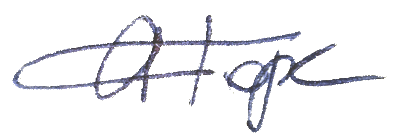 А. А. Горский  Заведующий кафедрой:Заведующий кафедрой:Н.Н. Губачев 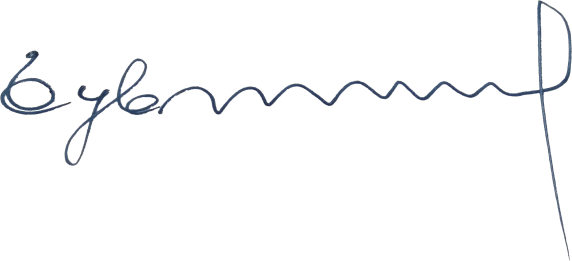 Код и наименование компетенцииКод и наименование индикаторадостижения компетенцииПланируемые результаты обучения по дисциплине УК-10Способен принимать обоснованные экономические решения в различных областях жизнедеятельностиИД-УК-10.1Понимание базовых принципов функционирования экономики и экономического развития, целей и форм участия государства в экономике;Знать основы современной философии и концепций управления персоналом, сущность и задачи, закономерности, принципы и методы управления персоналом и их социально-экономическую значимость, основные принципы индивидуального и группового принятия решений Уметь правильно и адекватно решаемой задаче применять знания основ современной философии и концепций управления персоналом, сущности и задач, закономерностей, принципов и методов управления персоналом в практике управления персоналом организации, применять теоретические положения в управленческой деятельности по отношению к персоналуВладеть знанием основ современной философии и концепций управления персоналом, сущности и задач, закономерностей, принципов и методов управления персоналом, способностью правильно и творчески применять теоретические знания в практике управления персоналом организации; навыками делового общения: публичные выступления, переговоры, проведение совещаний, деловая переписка, электронные коммуникации и т.д., а также формирования высокой самомотивации к выполнению профессиональной деятельностиУК-10Способен принимать обоснованные экономические решения в различных областях жизнедеятельностиИД-УК-10.2Применение методов личного экономического и финансового планирования для достижения текущих и долгосрочных финансовых целей, использование финансовых инструментов для управления личными финансами (личным бюджетом), контролирование собственных экономических и финансовых рисков;Знать основы современной философии и концепций управления персоналом, сущность и задачи, закономерности, принципы и методы управления персоналом и их социально-экономическую значимость, основные принципы индивидуального и группового принятия решений Уметь правильно и адекватно решаемой задаче применять знания основ современной философии и концепций управления персоналом, сущности и задач, закономерностей, принципов и методов управления персоналом в практике управления персоналом организации, применять теоретические положения в управленческой деятельности по отношению к персоналуВладеть знанием основ современной философии и концепций управления персоналом, сущности и задач, закономерностей, принципов и методов управления персоналом, способностью правильно и творчески применять теоретические знания в практике управления персоналом организации; навыками делового общения: публичные выступления, переговоры, проведение совещаний, деловая переписка, электронные коммуникации и т.д., а также формирования высокой самомотивации к выполнению профессиональной деятельностиУК-10Способен принимать обоснованные экономические решения в различных областях жизнедеятельностиИД-УК-10.3Применение экономических знаний при выполнении практических задач; принятие обоснованных экономических решений в различных областях жизнедеятельности.Знать основы современной философии и концепций управления персоналом, сущность и задачи, закономерности, принципы и методы управления персоналом и их социально-экономическую значимость, основные принципы индивидуального и группового принятия решений Уметь правильно и адекватно решаемой задаче применять знания основ современной философии и концепций управления персоналом, сущности и задач, закономерностей, принципов и методов управления персоналом в практике управления персоналом организации, применять теоретические положения в управленческой деятельности по отношению к персоналуВладеть знанием основ современной философии и концепций управления персоналом, сущности и задач, закономерностей, принципов и методов управления персоналом, способностью правильно и творчески применять теоретические знания в практике управления персоналом организации; навыками делового общения: публичные выступления, переговоры, проведение совещаний, деловая переписка, электронные коммуникации и т.д., а также формирования высокой самомотивации к выполнению профессиональной деятельностипо очной форме обучения – 2з.е.72час.Структура и объем дисциплиныСтруктура и объем дисциплиныСтруктура и объем дисциплиныСтруктура и объем дисциплиныСтруктура и объем дисциплиныСтруктура и объем дисциплиныСтруктура и объем дисциплиныСтруктура и объем дисциплиныСтруктура и объем дисциплиныСтруктура и объем дисциплиныОбъем дисциплины по семестрамформа промежуточной аттестациивсего, часКонтактная аудиторная работа, часКонтактная аудиторная работа, часКонтактная аудиторная работа, часКонтактная аудиторная работа, часСамостоятельная работа обучающегося, часСамостоятельная работа обучающегося, часСамостоятельная работа обучающегося, часОбъем дисциплины по семестрамформа промежуточной аттестациивсего, часлекции, часпрактические занятия, часлабораторные занятия, часпрактическая подготовка, часкурсовая работа/курсовой проектсамостоятельная работа обучающегося, часпромежуточная аттестация, час3 семестрЗачет 72341721Всего:72341721Планируемые (контролируемые) результаты освоения: код(ы) формируемой(ых) компетенции(й) и индикаторов достижения компетенцийНаименование разделов, тем;форма(ы) промежуточной аттестацииВиды учебной работыВиды учебной работыВиды учебной работыВиды учебной работыСамостоятельная работа, часВиды и формы контрольных мероприятий, обеспечивающие по совокупности текущий контроль успеваемости;формы промежуточного контроля успеваемостиПланируемые (контролируемые) результаты освоения: код(ы) формируемой(ых) компетенции(й) и индикаторов достижения компетенцийНаименование разделов, тем;форма(ы) промежуточной аттестацииКонтактная работаКонтактная работаКонтактная работаКонтактная работаСамостоятельная работа, часВиды и формы контрольных мероприятий, обеспечивающие по совокупности текущий контроль успеваемости;формы промежуточного контроля успеваемостиПланируемые (контролируемые) результаты освоения: код(ы) формируемой(ых) компетенции(й) и индикаторов достижения компетенцийНаименование разделов, тем;форма(ы) промежуточной аттестацииЛекции, часПрактические занятия, часЛабораторные работы/ индивидуальные занятия, часПрактическая подготовка, часСамостоятельная работа, часВиды и формы контрольных мероприятий, обеспечивающие по совокупности текущий контроль успеваемости;формы промежуточного контроля успеваемостиТретий семестрТретий семестрТретий семестрТретий семестрТретий семестрТретий семестрТретий семестрУК-10ИД-УК-10.1ИД-УК-10.2ИД-УК-10.3Раздел I.  Управление персоналом как профессия и наука178хх10УК-10ИД-УК-10.1ИД-УК-10.2ИД-УК-10.3Тема 1.1 Профессиональные компетенции специалиста по управлению персоналом4хФормы текущего контроля по разделу I:доклады и сообщения/ групповые обсуждения;устный опросУК-10ИД-УК-10.1ИД-УК-10.2ИД-УК-10.3Тема 1.2 Эволюция практики и службы управления персоналом4хФормы текущего контроля по разделу I:доклады и сообщения/ групповые обсуждения;устный опросУК-10ИД-УК-10.1ИД-УК-10.2ИД-УК-10.3Тема 1.3 Профессиональная культура управления персоналом4хФормы текущего контроля по разделу I:доклады и сообщения/ групповые обсуждения;устный опросУК-10ИД-УК-10.1ИД-УК-10.2ИД-УК-10.3Тема 1.4 Основные сведения о профессии5хФормы текущего контроля по разделу I:доклады и сообщения/ групповые обсуждения;устный опросУК-10ИД-УК-10.1ИД-УК-10.2ИД-УК-10.3Практическое занятие № 1.1 Профессиональные компетенции специалиста по управлению персоналом2хФормы текущего контроля по разделу I:доклады и сообщения/ групповые обсуждения;устный опросУК-10ИД-УК-10.1ИД-УК-10.2ИД-УК-10.3Практическое занятие № 1.2 Эволюция практики и службы управления персоналом2хФормы текущего контроля по разделу I:доклады и сообщения/ групповые обсуждения;устный опросУК-10ИД-УК-10.1ИД-УК-10.2ИД-УК-10.3Практическое занятие № 1.3Профессиональная культура управления персоналом2хФормы текущего контроля по разделу I:доклады и сообщения/ групповые обсуждения;устный опросУК-10ИД-УК-10.1ИД-УК-10.2ИД-УК-10.3Практическое занятие № 1.4Основные сведения о профессии2хФормы текущего контроля по разделу I:доклады и сообщения/ групповые обсуждения;устный опросУК-10ИД-УК-10.1ИД-УК-10.2ИД-УК-10.3Формы текущего контроля по разделу I:доклады и сообщения/ групповые обсуждения;устный опросУК-10ИД-УК-10.1ИД-УК-10.2ИД-УК-10.3Раздел II. Цели и задачи управления персоналом179хх11Формы текущего контроля по разделу II:доклады и сообщения/ групповые обсуждения;устный опрос УК-10ИД-УК-10.1ИД-УК-10.2ИД-УК-10.3Тема 2.1 Организационный контекст управления персоналом4хФормы текущего контроля по разделу II:доклады и сообщения/ групповые обсуждения;устный опрос УК-10ИД-УК-10.1ИД-УК-10.2ИД-УК-10.3Тема 2.2Основные подходы к управлению персоналом4хФормы текущего контроля по разделу II:доклады и сообщения/ групповые обсуждения;устный опрос УК-10ИД-УК-10.1ИД-УК-10.2ИД-УК-10.3Тема 2.3 Кадровая политика предприятия4хФормы текущего контроля по разделу II:доклады и сообщения/ групповые обсуждения;устный опрос УК-10ИД-УК-10.1ИД-УК-10.2ИД-УК-10.3Тема 2.4Основные функции управления персоналом5хФормы текущего контроля по разделу II:доклады и сообщения/ групповые обсуждения;устный опрос УК-10ИД-УК-10.1ИД-УК-10.2ИД-УК-10.3Практическое занятие № 2.1 Организационный контекст управления персоналом2хФормы текущего контроля по разделу II:доклады и сообщения/ групповые обсуждения;устный опрос УК-10ИД-УК-10.1ИД-УК-10.2ИД-УК-10.3Практическое занятие № 2.2Основные подходы к управлению персоналом2хФормы текущего контроля по разделу II:доклады и сообщения/ групповые обсуждения;устный опрос УК-10ИД-УК-10.1ИД-УК-10.2ИД-УК-10.3Практическое занятие № 2.3 Кадровая политика предприятия2хФормы текущего контроля по разделу II:доклады и сообщения/ групповые обсуждения;устный опрос УК-10ИД-УК-10.1ИД-УК-10.2ИД-УК-10.3Практическое занятие № 2.4Основные функции управления персоналом2хФормы текущего контроля по разделу II:доклады и сообщения/ групповые обсуждения;устный опрос Зачет хххххзачет проводится в устной форме по вопросам, согласно программе зачетаИТОГО за третий семестр341721ИТОГО за весь период341721№ ппНаименование раздела и темы дисциплиныСодержание раздела (темы)Раздел IУправление персоналом как профессия и наукаУправление персоналом как профессия и наукаТема 1.1Профессиональные компетенции специалиста по управлению персоналомПонятие "Введение в специальность". Компетентностный подход в образовательных стандартах. Трудовые стандарты «Управление персоналом» и «Управление рекрутингом»Тема 1.2Эволюция практики и службы управления персоналомИстория развития управления персоналом.Тема 1.3Профессиональная культура управления персоналомРазновидности организационной культуры в управлении персоналом. Основные типы профессиональной культуры.Тема 1.4 Основные сведения о профессииХарактеристика профессии менеджера по управлению персоналом, работника отдела кадров, рекрутера. Раздел IIЦели и задачи управления персоналомЦели и задачи управления персоналомТема 2.1Организационный контекст управления персоналомСущность науки и практики управления персоналом. Организация как феномен. Её структура, технология, персонал, финансы, управление, жизненный цикл организацииТема 2.2Основные подходы к управлению персоналомЭкономический, органический и гуманистический подходы.Тема 2.3Кадровая политика предприятияТипы и виды кадровой политики. Особенности кадровой политики в современных условиях.Тема 2.4Основные функции управления персоналомДонесение до сотрудников корпоративных целей, перспективИзучение, прогнозирование рынка трудаАнализ и построение стратегии кадровых преобразований в компанииФормирование благоприятной атмосферы в компанииПомощь в адаптации работниковОбучение, оценка, распределение кадровОбеспечение возможности карьерного ростаРазработка методов материальной и моральной компенсации№ ппНаименование раздела /темы дисциплины/модуля, выносимые на самостоятельное изучениеЗадания для самостоятельной работыВиды и формы контрольных мероприятий(учитываются при проведении текущего контроля)Трудоемкость, часРаздел IУправление персоналом как профессия и наукаУправление персоналом как профессия и наукаУправление персоналом как профессия и наукаУправление персоналом как профессия и наукаТема 1.2Эволюция практики и службы управления персоналом Подготовка к лекциям и практическим занятиям. Чтение дополнительной литературы.устное собеседование по результатам выполненной работы5Тема 1.4Основные сведения о профессииРазработка научных докладов и информационных сообщений.Подготовка к заслушиванию, обсуждению и публичной оценке выступлений.  Заслушивание научных докладов и сообщений/ устное собеседование по результатам выполненной работы5Раздел IIЦели и задачи управления персоналомЦели и задачи управления персоналомЦели и задачи управления персоналомЦели и задачи управления персоналомТема 2.1Организационный контекст управления персоналом Эффективность логистического аутсорсинга Самостоятельное изучение и конспектирование рекомендованной литературы.Подготовка к проверке результатов изучения и конспектирования литературы. Решение ситуационных задач Подготовка к письменному или компьютерному тестированию по первому разделу курса/Подготовка презентации и др. составление и решение ситуационных задач (кейсов), выполнение исследовательских или творческих заданий и др.контрольвыполненных работ в текущей аттестации5Тема 2.3Кадровая политика предприятияПодготовка к лекциям и практическим занятиям. Чтение дополнительной литературы.Подготовка к групповой работе с использованием методов «кейса».Подготовка студентов к групповой работе в составе малых групп.Подготовка к индивидуальному контрольному собеседованию.устное собеседование по результатам выполненной работы6Уровни сформированности компетенции(-й)Итоговое количество балловв 100-балльной системепо результатам текущей и промежуточной аттестацииОценка в пятибалльной системепо результатам текущей и промежуточной аттестацииПоказатели уровня сформированности Показатели уровня сформированности Показатели уровня сформированности Уровни сформированности компетенции(-й)Итоговое количество балловв 100-балльной системепо результатам текущей и промежуточной аттестацииОценка в пятибалльной системепо результатам текущей и промежуточной аттестацииуниверсальной(-ых) компетенции(-й)общепрофессиональной(-ых) компетенцийпрофессиональной(-ых)компетенции(-й)Уровни сформированности компетенции(-й)Итоговое количество балловв 100-балльной системепо результатам текущей и промежуточной аттестацииОценка в пятибалльной системепо результатам текущей и промежуточной аттестацииУК-10ИД-УК-10.1ИД-УК-10.2ИД-УК-10.3высокийотлично/зачтено (отлично)/зачтеноОбучающийся: анализирует и систематизирует изученный материал с обоснованием актуальности его использования в своей предметной области;применяет методы анализа и синтеза практических проблем, способы прогнозирования и оценки событий и явлений, умеет решать практические задачи вне стандартных ситуаций с учетом особенностей деловой и общей культуры различных социальных групп;демонстрирует системный подход при решении проблемных ситуаций в том числе, при социальном и профессиональном взаимодействии;показывает четкие системные знания и представления по дисциплине;дает развернутые, полные и верные ответы на вопросы, в том числе, дополнительныеповышенныйхорошо/зачтено (хорошо)/зачтеноОбучающийся:обоснованно излагает, анализирует и систематизирует изученный материал, что предполагает комплексный характер анализа проблемы; выделяет междисциплинарные связи, распознает и выделяет элементы в системе знаний, применяет их к анализу практики;правильно применяет теоретические положения при решении практических задач профессиональной направленности разного уровня сложности, владеет необходимыми для этого навыками и приёмами;ответ отражает полное знание материала, с незначительными пробелами, допускает единичные негрубые ошибки.базовыйудовлетворительно/зачтено (удовлетворительно)/зачтеноОбучающийся:испытывает серьёзные затруднения в применении теоретических положений при решении практических задач профессиональной направленности стандартного уровня сложности, не владеет необходимыми для этого навыками и приёмами;с трудом выстраивает социальное профессиональное и межкультурное взаимодействие;анализирует экономические и социальные события окружающей действительности, но не способен выработать стратегию действий для решения проблемных ситуаций;ответ отражает в целом сформированные, но содержащие незначительные пробелы знания, допускаются грубые ошибкинизкийнеудовлетворительно/не зачтеноОбучающийся:демонстрирует фрагментарные знания теоретического и практического материал, допускает грубые ошибки при его изложении на занятиях и в ходе промежуточной аттестации;испытывает серьёзные затруднения в применении теоретических положений при решении практических задач профессиональной направленности стандартного уровня сложности, не владеет необходимыми для этого навыками и приёмами;не способен проанализировать исследуемую управленческую информацию, путается в особенностях изученных инструментов и технологий;выполняет задания только по образцу и под руководством преподавателя;ответ отражает отсутствие знаний на базовом уровне теоретического и практического материала в объеме, необходимом для дальнейшей учебы.Обучающийся:демонстрирует фрагментарные знания теоретического и практического материал, допускает грубые ошибки при его изложении на занятиях и в ходе промежуточной аттестации;испытывает серьёзные затруднения в применении теоретических положений при решении практических задач профессиональной направленности стандартного уровня сложности, не владеет необходимыми для этого навыками и приёмами;не способен проанализировать исследуемую управленческую информацию, путается в особенностях изученных инструментов и технологий;выполняет задания только по образцу и под руководством преподавателя;ответ отражает отсутствие знаний на базовом уровне теоретического и практического материала в объеме, необходимом для дальнейшей учебы.Обучающийся:демонстрирует фрагментарные знания теоретического и практического материал, допускает грубые ошибки при его изложении на занятиях и в ходе промежуточной аттестации;испытывает серьёзные затруднения в применении теоретических положений при решении практических задач профессиональной направленности стандартного уровня сложности, не владеет необходимыми для этого навыками и приёмами;не способен проанализировать исследуемую управленческую информацию, путается в особенностях изученных инструментов и технологий;выполняет задания только по образцу и под руководством преподавателя;ответ отражает отсутствие знаний на базовом уровне теоретического и практического материала в объеме, необходимом для дальнейшей учебы.№ ппФормы текущего контроляПримеры типовых заданийДоклады и сообщения по разделу «Управление персоналом как профессия и наука»Доклады и сообщения/групповые обсуждения: Особенности кадровых служб в различных странах мира. Службы персонала в России, Западной Европе, США и Японии.Цели и функции системы управления персоналом.Место и роль управления персоналом в системе управления предприятиемКаковы основные задачи службы персонала в организации?Какими правами наделена служба управления персоналом?Назовите основные компетенции менеджера по персоналу.Устный опрос по разделу«Цели и задачи управления персоналом»Вопросы к устному опросу:Взгляды Ф. Тейлора и М. Вебера на управление персоналом.Сущность основных принципов кадровой политики современной организации.Основные модели кадрового менеджмента.Методы оценки управленческого персонала.Процесс отбора кандидатов на вакантную должность.Организация аттестации персонала.Наименование оценочного средства (контрольно-оценочного мероприятия)Критерии оцениванияШкалы оцениванияШкалы оцениванияНаименование оценочного средства (контрольно-оценочного мероприятия)Критерии оценивания100-балльная системаПятибалльная системаДоклады и сообщения/ групповые обсуждения; Устный опросДан полный, развернутый ответ на поставленный вопрос (вопросы), показана совокупность осознанных знаний об объекте, проявляющаяся в свободном оперировании понятиями, умении выделить существенные и несущественные его признаки, причинно-следственные связи. Обучающийся демонстрирует глубокие и прочные знания материала по заданным вопросам, исчерпывающе и последовательно, грамотно и логически стройно его излагает5Доклады и сообщения/ групповые обсуждения; Устный опросДан полный, развернутый ответ на поставленный вопрос (вопросы), показана совокупность осознанных знаний об объекте, доказательно раскрыты основные положения дисциплины; в ответе прослеживается четкая структура, логическая последовательность, отражающая сущность раскрываемых понятий, теорий, явлений. Обучающийся твердо знает материал по заданным вопросам, грамотно и последовательно его излагает, но допускает несущественные неточности в определениях.4Доклады и сообщения/ групповые обсуждения; Устный опросДан полный, но недостаточно последовательный ответ на поставленный вопрос (вопросы), но при этом показано умение выделить существенные и несущественные признаки и причинно-следственные связи. Ответ логичен и изложен в терминах науки. Обучающийся владеет знаниями только по основному материалу, но не знает отдельных деталей и особенностей, допускает неточности и испытывает затруднения с формулировкой определений.3Доклады и сообщения/ групповые обсуждения; Устный опросДан недостаточно полный и недостаточно развернутый ответ. Логика и последовательность изложения имеют нарушения. Допущены ошибки в раскрытии понятий, употреблении терминов. Обучающийся не способен самостоятельно выделить существенные и несущественные признаки и причинно-следственные связи. Обучающийся способен конкретизировать обобщенные знания только с помощью преподавателя. Обучающийся обладает фрагментарными знаниями по теме коллоквиума, слабо владеет понятийным аппаратом, нарушает последовательность в изложении материала.3Доклады и сообщения/ групповые обсуждения; Устный опросДан неполный ответ, представляющий собой разрозненные знания по теме вопроса с существенными ошибками в определениях. Присутствуют фрагментарность, нелогичность изложения. Обучающийся не осознает связь данного понятия, теории, явления с другими объектами дисциплины. Отсутствуют выводы, конкретизация и доказательность изложения. Речь неграмотная. Дополнительные и уточняющие вопросы преподавателя не приводят к коррекции ответа обучающегося не только на поставленный вопрос, но и на другие вопросы темы.2Доклады и сообщения/ групповые обсуждения; Устный опросНе получены ответы по базовым вопросам дисциплины.2Доклады и сообщения/ групповые обсуждения; Устный опросНе принимал участия в работе.	2Форма промежуточной аттестацииТиповые контрольные задания и иные материалыдля проведения промежуточной аттестации:Зачет в устной форме Подбор персонала и профориентацияПерсонал предприятия как объект управленияПринципы руководства персоналом в японском менеджментеФормирование командыУправление конфликтамиФорма промежуточной аттестацииКритерии оцениванияШкалы оцениванияШкалы оцениванияНаименование оценочного средстваКритерии оценивания100-балльная системаПятибалльная системаЗачет:в устной форме Обучающийся знает основные определения, последователен в изложении материала, демонстрирует базовые знания дисциплины, владеет необходимыми умениями и навыками при выполнении практических заданий.зачтеноЗачет:в устной форме Обучающийся не знает основных определений, непоследователен и сбивчив в изложении материала, не обладает определенной системой знаний по дисциплине, не в полной мере владеет необходимыми умениями и навыками при выполнении практических заданий.не зачтеноФорма контроля100-балльная система Пятибалльная системаТекущий контроль:  - устный опросзачтено/не зачтено- доклады и сообщениязачтено/не зачтеноПромежуточная аттестация (в устной форме)            зачтено/не зачтено Итого за семестр (дисциплину)зачёт зачтено/не зачтеноНаименование учебных аудиторий, лабораторий, мастерских, библиотек, спортзалов, помещений для хранения и профилактического обслуживания учебного оборудования и т.п.Оснащенность учебных аудиторий, лабораторий, мастерских, библиотек, спортивных залов, помещений для хранения и профилактического обслуживания учебного оборудования и т.п.119071, г. Москва, Малый Калужский переулок, дом 2, строение 6119071, г. Москва, Малый Калужский переулок, дом 2, строение 6аудитории для проведения занятий лекционного типакомплект учебной мебели, технические средства обучения, служащие для представления учебной информации большой аудитории: ноутбук;проектор,…аудитории для проведения занятий семинарского типа, групповых и индивидуальных консультаций, текущего контроля и промежуточной аттестациикомплект учебной мебели, технические средства обучения, служащие для представления учебной информации большой аудитории: ноутбук,проектор,…аудитории для проведения занятий по практической подготовке, групповых и индивидуальных консультацийкомплект учебной мебели, технические средства обучения, служащие для представления учебной информации большой аудитории: 5 персональных компьютеров, принтеры. аудитории для проведения занятий по информационным технологиям комплект учебной мебели, технические средства обучения, служащие для представления учебной информации большой аудитории: ноутбук;проектор,…Помещения для самостоятельной работы обучающихсяОснащенность помещений для самостоятельной работы обучающихсячитальный зал библиотеки:компьютерная техника;
подключение к сети «Интернет»№ п/пАвтор(ы)Наименование изданияВид издания (учебник, УП, МП и др.)ИздательствоГодизданияАдрес сайта ЭБСили электронного ресурса (заполняется для изданий в электронном виде)Количество экземпляров в библиотеке Университета10.1 Основная литература, в том числе электронные издания10.1 Основная литература, в том числе электронные издания10.1 Основная литература, в том числе электронные издания10.1 Основная литература, в том числе электронные издания10.1 Основная литература, в том числе электронные издания10.1 Основная литература, в том числе электронные издания10.1 Основная литература, в том числе электронные издания10.1 Основная литература, в том числе электронные издания1Кибанов А. Я. и др.Управление персоналомУчебное пособие М., ИНФРА-М2018https://znanium.com/catalog/document?id=3708962Дуракова И. Б. и др.Управление персоналом. УчебникМ., ИНФРА-М2019https://znanium.com/catalog/document?id=3559023Бычков В. П. и др.Управление персоналомУчебное пособиеМ., ИНФРА-М2018https://znanium.com/catalog/document?id=37163110.2 Дополнительная литература, в том числе электронные издания 10.2 Дополнительная литература, в том числе электронные издания 10.2 Дополнительная литература, в том числе электронные издания 10.2 Дополнительная литература, в том числе электронные издания 10.2 Дополнительная литература, в том числе электронные издания 10.2 Дополнительная литература, в том числе электронные издания 10.2 Дополнительная литература, в том числе электронные издания 10.2 Дополнительная литература, в том числе электронные издания 1Одегов Ю. Г., Долженкова Ю. В., Малинин С.В.Введение в специальность в управлении персоналом Учебник и практикумМ., Юрайт 2021https://urait.ru/book/autsorsing-i-autstaffing-v-upravlenii-personalom-4889402Зайцева Т. В. и др.Управление персоналомУчебное пособиеМ., Издательский дом ФОРУМ2020https://znanium.com/catalog/document?id=3555233Бухалков М. И.Управление персоналомУчебникМ., ИНФРА-М2019https://znanium.com/catalog/document?id=37319610.3 Методические материалы (указания, рекомендации по освоению дисциплины (модуля) авторов РГУ им. А. Н. Косыгина)10.3 Методические материалы (указания, рекомендации по освоению дисциплины (модуля) авторов РГУ им. А. Н. Косыгина)10.3 Методические материалы (указания, рекомендации по освоению дисциплины (модуля) авторов РГУ им. А. Н. Косыгина)10.3 Методические материалы (указания, рекомендации по освоению дисциплины (модуля) авторов РГУ им. А. Н. Косыгина)10.3 Методические материалы (указания, рекомендации по освоению дисциплины (модуля) авторов РГУ им. А. Н. Косыгина)10.3 Методические материалы (указания, рекомендации по освоению дисциплины (модуля) авторов РГУ им. А. Н. Косыгина)10.3 Методические материалы (указания, рекомендации по освоению дисциплины (модуля) авторов РГУ им. А. Н. Косыгина)10.3 Методические материалы (указания, рекомендации по освоению дисциплины (модуля) авторов РГУ им. А. Н. Косыгина)1Одинцов А.А., Горский А.А., Зотов В.В. и др.Подготовка выпускной квалификационной работы (бакалавриат)Методические указанияМ.:МГУДТ2016http://znanium.com/catalog/product/461461; локальная сеть университета52Губачев Н.Н., Кириллов В.П.Подготовка, оформление и защита выпускной квалификационной работы (магистерской диссертации)Учебно-методическое пособиеМ.: РГУ им. А.Н. Косыгина2018http://znanium.com/catalog/product/461501303Губачев Н.НТребования к оформлению отчета об учебно-исследовательской работеМетодические указания Утверждено на заседании кафедры   протокол № 3 от  02.02.182018ЭИОС15№ ппЭлектронные учебные издания, электронные образовательные ресурсыЭБС «Лань» http://www.e.lanbook.com/«Znanium.com» научно-издательского центра «Инфра-М»http://znanium.com/ Электронные издания «РГУ им. А.Н. Косыгина» на платформе ЭБС «Znanium.com» http://znanium.com/НИЦ "Актуальность.РФ" – Международные научные конференции, публикация научных статей, издание монографий, информационные услуги.http://актуальность.рф Профессиональные базы данных, информационные справочные системыelibrary.ru - научная электронная библиотекаhttps://www.elibrary.ru «Рубрикон»: крупнейший энциклопедический ресурс Интернета. http://www.rubricon.com Справочно-правовая система «Гарант» https://www.garant.ru Справочно-правовая система «КонсультантПлюс»http://www.consultant.ru Информационно-правовая система «Законодательство России»http://pravo.gov.ru №п/пПрограммное обеспечениеРеквизиты подтверждающего документа/ Свободно распространяемоеWindows 10 Pro, MS Office 2019 контракт № 18-ЭА-44-19 от 20.05.2019PrototypingSketchUp: 3D modeling for everyoneконтракт № 18-ЭА-44-19 от 20.05.2019V-Ray для 3Ds Max контракт № 18-ЭА-44-19 от 20.05.2019№ ппгод обновления РПДхарактер изменений/обновлений с указанием разделаномер протокола и дата заседания кафедры